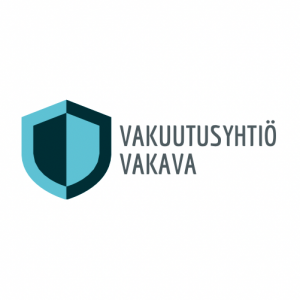 Vakuutusyhtiön tiedotYritys: Vakuutusyhtiö Vakava OyOsoite: Kulmalankuja 5Postinumero: 96300Postitoimipaikka: NapalaaksoY-tunnus: 2914933-5sähköposti: hallinto@napalaakso.fiVerkkolaskutusosoite: 003729149335Vakuutuksen ottajan tiedotYritys: 
Osoite: 
Postinumero: 
Toimipaikka: 
Y-tunnus: 
sähköposti: Täytä alla olevat tiedot vakuutustarjouksen laskemista varten mahdollisimmantarkasti ja palauta lomake täytettynä vakuutusyhtiöön. Vakuutusyhtiö lähettää lomakkeen hintoineen takaisin tarkistettavaksi, jonka jälkeen sopimus on sitova. Yrityksen omaisuuden ja toiminnan vakuutukset:Lakisääteiset vakuutukset:Vakuutusten yhteishinta xx € / vuosi. Vakuutukset laskutetaan kuukausilaskutuksena.Tätä sopimusta on tehty kaksi (2) kappaletta, yksi kummallekin osapuolelle.xVakuutuksen tyyppiAsiakas täyttääVakuutusyhtiömäärittää €Omaisuuden vakuutustoimiala: xxx21 € / kkKoneiden rikkoutumisvakuutuskone: xxx17 € / kkOikeusturvavakuutustoimiala: xxx17 € / kkVastuuvakuutustoimiala: xxx33 € / kkAjoneuvovakuutuksetajoneuvo: xxx37 € / kkKeskeytysvakuutusToimiala: xxx25 € /kkTavarankuljetusvakuutuskuljetettavat tav.: xxx50 € / kk xVakuutuksen tyyppiAsiakas täyttääVakuutusyhtiö määrittää €YEL–maksu, aloittavan yrittäjän 18,798 %työtulo xxx €hintaTyönantajan TyEL-vakuutus työntekijälle 24,81 %palkkasumma xxx€hintaTyöttömyysvakuutus 0,27 %palkkasumma xxx€hintaTapaturmavakuutus 0,70%palkkasumma xxx€hintaTyöntekijöiden ryhmähenkivakuutus 0,06 %palkkasumma xxx€hintaAika ja paikkaPalvelun tarjoajaAsiakas